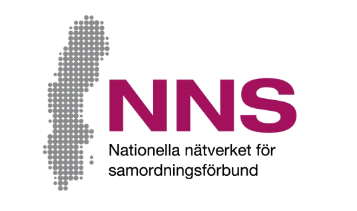 Hur upplever du stödet du fått i insatsen?Du deltar eller har deltagit i en insats som finansieras av ett samordningsförbund. Vi vill veta hur du upplever att det stöd du fått i insatsen fungerar.Vi välkomnar dina synpunkter!Försök att svara på alla frågorna så ärligt som möjligt. Att svara på frågorna är frivilligt och du behöver inte förklara varför om du inte vill svara. Du kan lämna in din enkät eller någon fråga obesvarad. Lämna tillbaka enkäten i det bifogade kuvertet.Enkätsvaren behandlas anonymt. Det innebär att ingen enskild person kan identifieras. För frågor och synpunkter på frågeformuläret och hur enkätsvar sammanställs kontakta:[Namn på kontaktperson]
[Kontaktpersonens funktion samt samordningsförbundets namn]
Telefon: [telefonnummer], e-mejl: [e-mejladress]
I samband med att du besvarar enkäten har du också möjlighet att ställa frågor till den som delat ut enkäten.Tack för Din medverkan!Enkät deltagareVi vill med enkäten få veta hur du upplever att insatsen fungerat för dig.
Kryssa i den ruta som bäst beskriver i vilken utsträckning du instämmer med varje fråga. 
Om du inte vill svara eller inte vet svaret på en fråga kan du hoppa över den. Frågorna fortsätter på nästa sida →Enkät deltagare, fortsättningFrågorna fortsätter på nästa sida →Enkät deltagare, fortsättningFrågorna fortsätter på nästa sida →Enkät deltagare, fortsättningTack för Din medverkan!Om dig:                Kvinna                 Man                 Vill inte svara/inget svarsalternativ passar AldrigSällanIblandOftaFör det mestaAlltid1Har du fått stöd på ett sätt som är till stor nytta för dig?2Har du fått vara med och bestämma vilket stöd du får/har fått?3Har du fått tillräckligt med tid i insatsen?4aHar du behov av stöd i kontakt med myndigheter eller vården?Har du behov av stöd i kontakt med myndigheter eller vården? Ja           → Gå till fråga 4b Ja           → Gå till fråga 4b Ja           → Gå till fråga 4b Ja           → Gå till fråga 4b Ja           → Gå till fråga 4b Ja           → Gå till fråga 4bHar du behov av stöd i kontakt med myndigheter eller vården?Har du behov av stöd i kontakt med myndigheter eller vården? Nej        → Gå till nästa sida, fråga 5 Nej        → Gå till nästa sida, fråga 5 Nej        → Gå till nästa sida, fråga 5 Nej        → Gå till nästa sida, fråga 5 Nej        → Gå till nästa sida, fråga 5 Nej        → Gå till nästa sida, fråga 5AldrigAldrigAldrigSällanIblandOftaFör det mestaAlltid4bHar insatsen stöttat dig i kontakterna med myndigheter eller vården?Inte allsTill liten delDelvisTill stor delTill mycket stor delHelt och hållet5Har stödet du fått i insatsen hjälpt dig att hantera din livssituation?6Känner du dig mer redo att kunna arbeta eller studera jämfört med innan du fick kontakt med oss?7Upplever du att personalen har tagit tillvara dina erfarenheter, såsom kunskaper och synpunkter?8Har ni påbörjat en planering för vad som ska hända efter att nuvarande stöd har upphört?Har ni påbörjat en planering för vad som ska hända efter att nuvarande stöd har upphört? Ja           → Gå till fråga 9 Ja           → Gå till fråga 9 Ja           → Gå till fråga 9 Ja           → Gå till fråga 9 Ja           → Gå till fråga 9 Ja           → Gå till fråga 98Har ni påbörjat en planering för vad som ska hända efter att nuvarande stöd har upphört?Har ni påbörjat en planering för vad som ska hända efter att nuvarande stöd har upphört? Nej        → Gå till fråga 11 Nej        → Gå till fråga 11 Nej        → Gå till fråga 11 Nej        → Gå till fråga 11 Nej        → Gå till fråga 11 Nej        → Gå till fråga 11Inte allsInte allsInte allsTill liten delDelvisTill stor delTill mycket stor delHelt och hållet9Finns det en tillräcklig planering för vad som ska hända efter att detta stöd upphört?10Kommer det som är planerat att påbörjas inom rimlig tid?11Vad är viktigt för dig för att kunna arbeta eller studera?12Hur har stödet du fått gjort skillnad för dig? 
Beskriv gärna vad och varför. 13Vad skulle kunna ha gjorts annorlunda? 